Протокол №2родительского собрания от 20 декабря 2015 годаТема: «Родителям о внимании и внимательности».Вопросы: 1.Лекторий. Тема: «Родителям о внимании и внимательности»;2.Предварительные итоги 2-й четверти;3.Разное.Слушали по теме собрания родителя Шляхову Н.Н.., которая прочитала лекцию о важности и значимости проблемы развития детского внимания. Поделилась своим опытом развития внимания у своей дочери.Слушали родителя Комарову Л.Г., которая так же  рассказала о методах и приёмах развития внимания.Слушали классного руководителя о предварительных итогах успеваемости учащихся 2 «А» класса во второй учебной четверти. Алексей Алексеевич акцентировал внимание на увеличение времени подготовки домашнего задания и усиления контроля проверки знаний со стороны родителей. Рассказала, что некоторые дети невнимательны, поэтому  очень важно работать родителям дома над развитием у детей внимания. Раздала памятки по развитию внимания учащихся. Были проведены индивидуальные консультации по вопросам родителей.Предложили:•Работать над развитием внимания учащихся;•Использовать опыт родителей.Постановили:•Быть принципиальными в вопросе воспитания, следить за их поведением, времяпрепровождением, увлечениями, интересами, кругом общения детей. Больше общаться со своими детьми.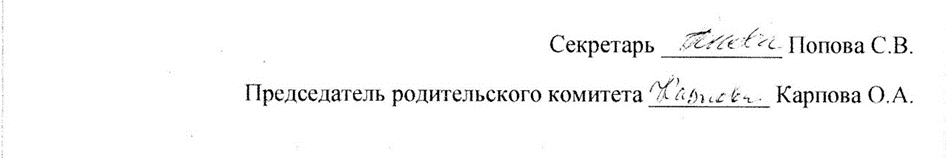 